Demande d’informations MARIAGEBonjour a vous deuxAfin d’en savoir un peu plus sur le plus beau jour de votre vie, j’ai besoin d’avoir quelques informations pour pouvoir vous offrir le forfait idéal pour votre mariage. Ensemble nous créerons cet événement selon vos attentes et votre budget 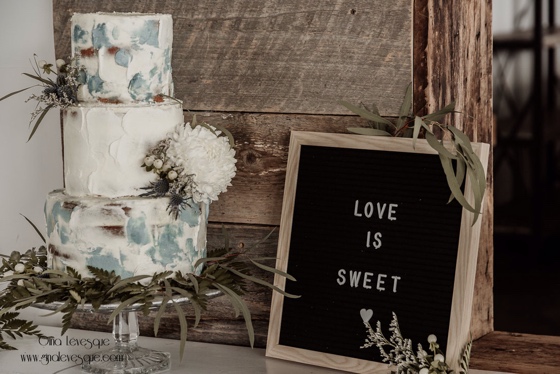 Cérémonie Civil ou religieux :A quelle date aura lieu la cérémonie :A quelle heure :A quel endroit :Photos avant la cérémonie(si vous désirez obtenir mes services, veuillez cocher la case)La préparation de la future mariée (maquillage, habillage, coiffure)   La préparation du futur marié (habillage, coiffure)A la sortie de la cérémonie (si vous désirez obtenir mes services, veuillez cocher la case)Photos de groupePhotos des mariés a leur sortieAutresRéception/Soirée  ( si vous désirez obtenir mes services)A quel endroit :A quelle heure :              Combien d’invités :Photos avant la réception  ( si vous désirez obtenir mes services, veuillez cocher la case )Les mariés a l’extérieur La mariée et ses parentsLa mariée et ses filles d’honneurLe marié et ses parentsLe marié et ses garcons d’honneurLes mariés et leurs parentsAutresPhotos pendant la réception  ( si vous désirez obtenir mes services, veuillez cocher la case )Table d’honneurInvités a la salle pendant la réception Photographies des membres de la famille immédiate ( parents des mariés, frères, sœurs )Photographies des mariés avec filles/garcons d’honneurPhotographies de familles parmi les invités La première danseCoupe du gâteau AutresDemandes spéciales/Questions Dès la réception de vos informations, je vous ferai parvenir différents forfaits.Une rencontre sera ensuite prévue pour discuter de vos demandes et répondre a toutes vos questionsGina Levesque Photographe(418) 657-0465geenalevesque@yahoo.ca        Complice de vos souvenirs